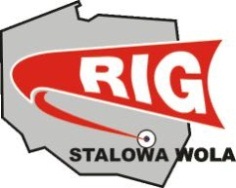 Regionalna Izba Gospodarcza realizuje projekt: „Reporęczenia i pożyczki szansą na zwiększenie finansowania zewnętrznego MSP. Instrument wsparcia funduszy poręczeniowych i pożyczkowych w Polsce Wschodniej” w ramach I Osi priorytetowej: Nowoczesna Gospodarka Działanie I.2 Instrumenty inżynierii finansowej Programu Operacyjnego Rozwój Polski Wschodniej 2007 – 2013.Przeznaczenie pożyczki : - finansowanie inwestycji polegających m.in. na zakupie, budowie lub modernizacji obiektów produkcyjno- usługowo- handlowych- tworzenie nowych miejsc pracy,-wdrażanie nowych rozwiązań technicznych lub technologicznych,- zakup wyposażenia w maszyny, urządzenia, aparaty w tym także zakup środków transportu bezpośrednio związanych z celem realizowanego przedsięwzięcia,oraz inne cele gospodarcze przyczyniające się do rozwoju MŚP, w tym cele obrotowe zgodnie z zapisami pkt 3.2.6-3.2.8 zawartymi w Nocie wyjaśniającej w zakresie instrumentów inżynierii finansowej zgodnie z artykułem 44 Rozporządzenia Rady (WE) nr 1083/2006, tj. COCOF 10-0014/05 z dn. 8 lutego 2012 rRegionalna Izba Gospodarcza ul. 1-go Sierpnia 26 b, 37-450 Stalowa Wola, tel. 015 844 03 57, rig@onet.pl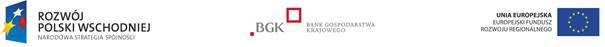 Fundusze Europejskie – dla rozwoju Polski WschodniejProjekt współfinansowany przez Unię Europejską ze środków Europejskiego Funduszu Rozwoju Regionalnego 
w ramach Programu Operacyjnego Rozwój Polski Wschodniej 2007 – 2013